Межрегиональный инклюзивный 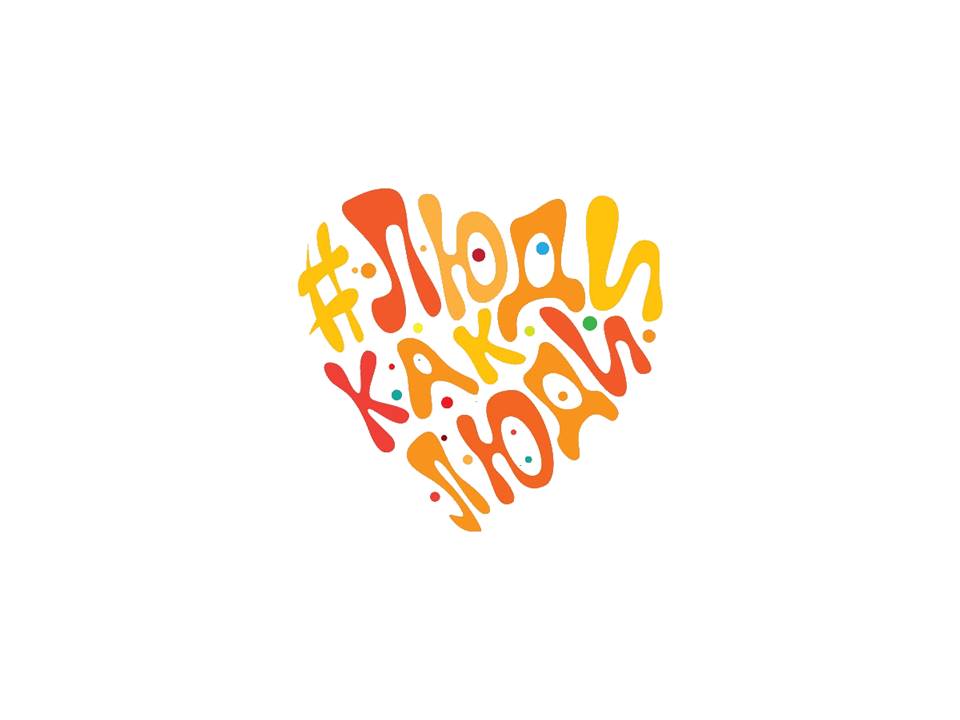 фестиваль«#ЛюдиКакЛюди»Ирбитский центр психолого-педагогической, медицинской и социальной помощи -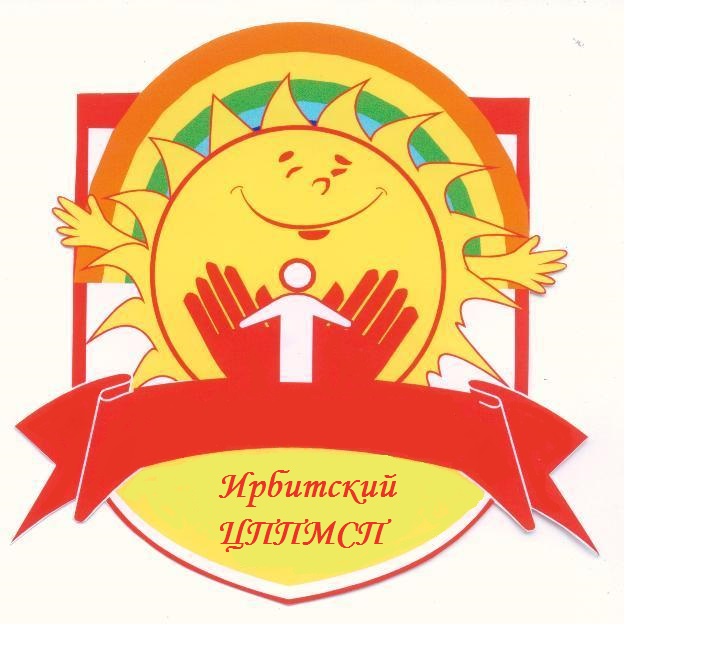 региональная площадка фестиваля «#ЛюдиКакЛюди»проводит2 апреля 2019 г.интерактивную  встречу «Мы вместе, мы рядом».	Событие приурочено  к Всемирному дню распространения информации об аутизме, учрежденного Организацией Объединенных Наций.Цель интерактивной встречи "Мы вместе, мы рядом": организовать диалог специалистов, родителей, всех заинтересованных людей о детях с аутизмом и включении детей с расстройствами аутистического спектра и их семей в социальную среду, повседневную жизнь.К участию в интерактивной встрече "Мы вместе, мы рядом" приглашаются специалисты образовательных организаций, родители детей с аутизмом, другие представители родительской общественности.Участники встречи получат возможность обменяться информацией, опытом, знаниями о детях с аутизмом, их жизни, успехах, проблемах, трудностях, о системе помощи и поддержки детей и их семей.Программа встречи включает:"Разговор о фактах и мифах про аутизм". Все, кто воспитывает детей с аутизмом, заинтересованы в том, чтобы информация об аутизме распространялась, но в тоже время чрезвычайно не заинтересованы  в том, чтобы информация была недостоверной. Специалисты Центра возможно помогут развеять многие заблуждения, познакомят  с важными фактами про аутизм."Вопрос - ответ". Специалисты Центры ответят на вопросы участников встречи, на вопросы, полученные в ходе подготовки мероприятия, во время встреч с родителями и членами семей детей с аутизмом, со специалистами, работающими с детьми.Анонс мероприятий Центра по сопровождению семей, имеющих детей с аутизмом, и специалистов образовательных организаций, работающих с такими детьми.Презентация и распространение информационных, методических, видеоматериалов, инфографики об аутизме и расстройствах аутистического спектра (РАС). Выставка детского творчества "Жизнь в радости и цвете". К участию в выставке приглашаются с аутизмом и расстройствами аутистического спектра с работами, созданными как индивидуально, так и совместно со взрослыми, родными, друзьями.	Адрес проведения мероприятия: Свердловская область, г. Ирбит, ул. Пролетарская, 16.Время проведения встречи: 14.00 -16.00 ч.	Контактные лица: Голотина Людмила Александровна, тел. 8 (343 55) 6 35 42, Фомичева Светлана Владимировна, тел. 8 919 378 89 96,  электронная почта detiirbita@rambler.ru 	Адрес раздела сайта Центра для размещения информационных материалов: http://detiirbita.ru/novosti/	Заявки на участие в Интерактивной встрече принимаются по электронной почте detiirbita@rambler.ru или тел. 8 (343 55) 6 35 42.